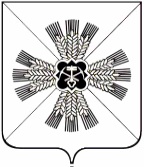 РОССИЙСКАЯ ФЕДЕРАЦИЯКЕМЕРОВСКАЯ ОБЛАСТЬПРОМЫШЛЕННОВСКИЙ МУНИЦИПАЛЬНЫЙ РАЙОНТАРАСОВСКОЕ СЕЛЬСКОЕ ПОСЕЛЕНИЕСОВЕТ НАРОДНЫХ ДЕПУТАТОВ ТАРАСОВСКОГО СЕЛЬСКОГО ПОСЕЛЕНИЯ 3-ий созыв,    34-е заседание.Р Е Ш Е Н И Еот 29 сентября 2017г  № 74с. ТарасовоОб утверждении положения «Об опросе граждан»В соответствии с Федеральным законом от 06.10.2003 № 131-ФЗ «Об общих принципах организации местного самоуправления в Российской Федерации», Законом Кемеровской области от 13.07.2016 № 61-ОЗ «О порядке назначения и проведения опроса граждан в муниципальных образованиях Кемеровской области», и руководствуясь Уставом Тарасовского сельского поселения, Совет народных депутатов Тарасовского сельского поселенияРЕШИЛ:1. Утвердить прилагаемое Положение «Об опросе граждан».2. Признать утратившим силу решение Тарасовского сельского Совета народных депутатов от 09.12.2005 № 20 «Об утверждении положения «Об опросе граждан».3. Настоящее решение подлежит обнародованию на информационном стенде администрации Тарасовского сельского поселения и размещению в информационно-телекоммуникационной сети «Интернет».4. Контроль за исполнением данного решения возложить на комиссию по социальным вопросам.5. Настоящее решение вступает в силу со дня подписания.             ПредседательСовета народных депутатов Тарасовского сельского поселения                                                    В.Г. Ланг                         ГлаваТарасовского сельского поселения                                                    В.Г. Ланг                                                                                         УТВЕРЖДЕНОрешением Совета народных депутатов                                                                       Тарасовского сельского поселения                                                                        от 29.09.2017 № 74Положениеоб опросе граждан1.Общие положения1.1. Настоящее Положение принято на основании статьи 31 Федерального закона от 06.10.2003 № 131-ФЗ «Об общих принципах организации местного самоуправления в Российской Федерации», Закона Кемеровской области от 13.07.2016 № 61-ОЗ «О порядке назначения и проведения опроса граждан в муниципальных образованиях Кемеровской области», в целях регулирования правовых основ порядка назначения и проведения опроса граждан в муниципальных образованиях Кемеровской области.1.2. Опрос граждан проводится на всей территории Тарасовского сельского поселения или на части его территории для выявления мнения населения и его учета при принятии решений органами местного самоуправления и должностными лицами местного самоуправления, а также органами государственной власти Кемеровской области.1.3. Порядок назначения и проведения опроса граждан определяется Уставом Тарасовского сельского поселения и (или) нормативными правовыми актами Совета народных депутатов Тарасовского сельского поселения в соответствии с настоящим Положением.2.Принципы проведения опроса граждан2.1. В опросе граждан имеют право участвовать жители Тарасовского сельского поселения, обладающие избирательным правом.2.2. Жители Тарасовского сельского поселения участвуют в опросе граждан непосредственно. Каждый житель Тарасовского сельского поселения, участвующий в опросе граждан, имеет один голос.2.3.  Участие в опросе граждан является свободным и добровольным.2.4. Изложение вопроса (вопросов), предлагаемого (предлагаемых) при проведении опроса граждан, должно быть ясным, обеспечивающим простоту, понятность и доступность. Формулировка вопроса (вопросов) должна быть однозначной и не допускать возможность ее произвольного толкования, а также неопределенность правовых последствий принятого по результатам опроса граждан решения.3. Инициаторы проведения опроса граждан3.1.  Опрос граждан проводится по инициативе:3.2. Совета народных депутатов Тарасовского сельского поселения или главы Тарасовского сельского поселения - по вопросам местного значения;3.3 Органов государственной власти Кемеровской области - для учета мнения граждан при принятии решений об изменении целевого назначения земель Тарасовского_ сельского поселения для объектов регионального и межрегионального значения.3.4 Инициирование опроса граждан главой Тарасовского сельского поселения или органами государственной власти Кемеровской области осуществляется посредством внесения в Совет народных депутатов Тарасовского сельского поселения письменного обращения, которое должно содержать мотивировку необходимости проведения опроса граждан, формулировку вопроса (вопросов), предлагаемого (предлагаемых) при проведении опроса граждан, указание территории, на которой предлагается проведение опроса граждан.3.5 Письменное обращение главы Тарасовского сельского поселения или органов государственной власти Кемеровской области подлежит обязательному рассмотрению в срок, установленный Уставом Тарасовского сельского поселения и (или) нормативными правовыми актами представительного органа Тарасовского_ сельского поселения, который не может превышать 30 дней.4. Назначение опроса граждан1. Решение о назначении опроса граждан принимается Советом народных депутатов Тарасовского_ сельского поселения.2. В нормативном правовом акте Совета народных депутатов Тарасовского сельского поселения о назначении опроса граждан устанавливаются:2.1. дата и сроки проведения опроса граждан;2.2. формулировка вопроса (вопросов), предлагаемого (предлагаемых) при проведении опроса граждан;2.3. методика проведения опроса граждан;2.4. форма опросного листа;2.5. минимальная численность жителей Тарасовского сельского поселения, участвующих в опросе граждан;2.6. территория, на которой проводится опрос граждан;2.7. место проведения опроса граждан.3. Решение Совета народных депутатов Тарасовского сельского поселения о назначении опроса граждан подлежит опубликованию (обнародованию) в порядке, предусмотренном Уставом Тарасовского_ сельского поселения и (или) нормативным правовым актом Совета народных депутатов Тарасовского__ сельского поселения, не менее чем за 10 дней до дня проведения опроса граждан.5. Комиссия по подготовке и проведению опроса граждан1. Комиссия по подготовке и проведению опроса граждан (далее - комиссия) формируется представительным органом Тарасовского сельского поселения.2. Порядок, сроки формирования, численность, порядок деятельности комиссии устанавливаются Уставом Тарасовского сельского поселения и (или) нормативными правовыми актами представительного органа Тарасовского сельского поселения.3. Комиссия формируется в составе председателя комиссии, секретаря комиссии и членов комиссии. Все лица, входящие в состав комиссии, при принятии решений обладают равными правами.4. Комиссия обладает следующими полномочиями:4.1. организует подготовку и проведение опроса граждан;4.2. организует изготовление опросных листов;4.3. составляет список участников опроса граждан;4.4. определяет форму доведения информации о проведении опроса граждан до жителей Тарасовского_ сельского поселения, участвующих в опросе граждан;4.5. организует информирование и привлечение Тарасовского сельского поселения к участию в опросе граждан;4.6. устанавливает результаты опроса граждан, которые доводит до сведения жителей Тарасовского сельского поселения и представляет в представительный орган Тарасовского сельского поселения;4.7. осуществляет иные полномочия в соответствии с настоящим Законом, Уставом Тарасовского сельского поселения и (или) нормативными правовыми актами представительного органа Тарасовского сельского поселения.5. Полномочия комиссии прекращаются после направления документов с результатами опроса граждан в представительный орган Тарасовского сельского поселения.6. Проведение опроса граждан1. Опрос граждан проводится в формах и порядке, установленных Уставом Тарасовского сельского поселения и (или) нормативными правовыми актами представительного органа Тарасовского сельского поселения.2. Результаты опроса граждан оформляются протоколом о результатах опроса граждан не позднее 10 дней со дня окончания проведения опроса. Протокол о результатах опроса граждан должен содержать следующие сведения:2.1. общее число жителей, проживающих на территории Тарасовского сельского поселения или на части его территории;2.2. число жителей Тарасовского сельского поселения или части его территории, принявших участие в опросе граждан;2.3. формулировка вопроса, предлагаемого при проведении опроса граждан;2.4. результаты опроса граждан.3. Если опрос граждан проводился по нескольким вопросам, протокол о результатах опроса граждан составляется отдельно по каждому вопросу.4. Вопрос считается одобренным, если за него проголосовало более половины жителей, принявших участие в опросе граждан.5. Протокол о результатах опроса граждан подписывается всеми членами комиссии.Член комиссии, не согласный с протоколом о результатах опроса граждан в целом или с отдельными его положениями, может изложить в письменной форме особое мнение, которое прилагается к протоколу о результатах опроса граждан.6. Протокол о результатах опроса граждан и приложенные к нему опросные листы не позднее 7 дней со дня окончания проведения опроса граждан направляются председателем комиссии в представительный орган муниципального образования.Представительный орган Тарасовского_ сельского поселения в течение 7 дней со дня получения результатов опроса граждан информирует главу Тарасовского сельского поселения, орган государственной власти Кемеровской области, являющихся инициаторами проведения опроса граждан, о результатах опроса граждан.7. Результаты опроса граждан подлежат опубликованию (обнародованию) в порядке, предусмотренном Уставом Тарасовского сельского поселения и (или) нормативными правовыми актами представительного органа Тарасовского сельского поселения, не позднее 10 дней со дня поступления протокола о результатах опроса граждан в представительный орган Тарасовского сельского поселения.8. Результаты опроса граждан носят рекомендательный характер.7. Финансирование мероприятий, связанных с подготовкой и проведением опроса гражданФинансирование мероприятий, связанных с подготовкой и проведением опроса граждан, осуществляется в соответствии с Федеральным законом от 06.10.2003 № 131-ФЗ «Об общих принципах организации местного самоуправления в Российской Федерации».